Side 921S  Handicap  Tilknyt sats til StøtteforanstaltningSide 921S  Handicap  Tilknyt sats til StøtteforanstaltningSide 921S  Handicap  Tilknyt sats til StøtteforanstaltningSøg støtteforanstaltningNaviger frem til side 921ALT + Q 921Fremsøg støtteforanstaltningSøg støtteforanstaltningen frem og vælg på listen. Støtteforanstaltningens vises i detail på side 921A.Se evt.: Huskeseddel Søg støtteforanstaltning side921SatserTilknyt en sats fra knappen Opret.Side 921S åbnes.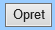 Ny prisKlik på knappen Ny pris. Side 921SA åbnes.  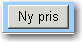 DatoerIndsæt gyldighedsperioden for satsen:Gyldig fra (og med)Gyldig til (og med)Felterne er tvungne.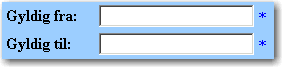 PrisIndsæt prisen. Feltet er tvungne.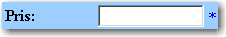 Kategori Vælg kategori:Ekstra støtteStor støtteStandardDer er p.t. kun standardsats.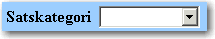 LandVælg land:DanskGrønlandsk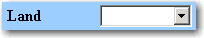 Fast prisMarker om det er fast pris. Hvis feltet fast pris er markeret, er det et engangsbeløb, der ikke beregnes. 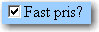 EnhedVælg enhed.Hvis det er en sats, der skal beregnes i forhold til periode og antal gange, så er det ikke en fast pris. Enhed kan kun vælges når Fast pris IKKE er markeret.Enhed kan være:Time, Dag, Uge, Måned, År 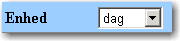 Gem satsenKlik på OK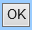 Vurder resultatetTjek om det er korrekt oprettet. Klik derefter OKVersion 7.0Dato: 28.06.2021/MIL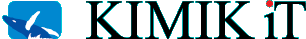 